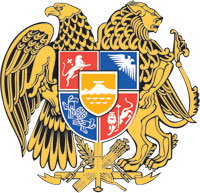 ՀԱՅԱՍՏԱՆԻ ՀԱՆՐԱՊԵՏՈՒԹՅԱՆ  ԿԱՌԱՎԱՐՈՒԹՅՈՒՆՈ  Ր  Ո  Շ  Ո Ւ  Մ17 նոյեմբերի 2022 թվականի  N              - Ն«ՀԱՅԱՍՏԱՆԻ ՀԱՆՐԱՊԵՏՈՒԹՅԱՆ 2022 ԹՎԱԿԱՆԻ ՊԵՏԱԿԱՆ ԲՅՈՒՋԵԻ ՄԱՍԻՆ» ՕՐԵՆՔՈՒՄ ՎԵՐԱԲԱՇԽՈՒՄ,ՓՈՓՈԽՈՒԹՅՈՒՆ ԵՎ ՀԱՅԱՍՏԱՆԻ ՀԱՆՐԱՊԵՏՈՒԹՅԱՆ ԿԱՌԱՎԱՐՈՒԹՅԱՆ 2021 ԹՎԱԿԱՆԻ ԴԵԿՏԵՄԲԵՐԻ 23-Ի N 2121-Ն ՈՐՈՇՄԱՆ ՄԵՋ ՓՈՓՈԽՈՒԹՅՈՒՆՆԵՐ  ԵՎ ԼՐԱՑՈՒՄՆԵՐ ԿԱՏԱՐԵԼՈՒ ՄԱՍԻՆ-----------------------------------------------------------------------------------------------------------------«Հայաստանի Հանրապետության բյուջետային համակարգի մասին» օրենքի 23-րդ հոդվածի 3-րդ մասին համապատասխան՝ Հայաստանի Հանրապետության կառավարությունը    ո ր ո շ ու մ     է.1. «Հայաuտանի Հանրապետության 2022 թվականի պետական բյուջեի մաuին» oրենքի N 1 հավելվածի N 2 աղյուսակում կատարել վերաբաշխում, N 1 հավելվածի N 4 աղյուսակում և Հայաստանի Հանրապետության կառավարության 2021 թվականի դեկտեմբերի 23-ի «Հայաստանի Հանրապետության 2022 թվականի պետական բյուջեի կատարումն ապահովող միջոցառումների մասին» N 2121-Ն որոշման NN 3 և 4 հավելվածներում, N 5 հավելվածի NN 1 և 3 աղյուսակներում, 
N 9 հավելվածի NN 9.3, 9.16 և 9.47 աղյուսակներում և N 9.1 հավելվածի NN 9.1.3 և 9.1.59 աղյուսակներում կատարել փոփոխություններ և լրացումներ` համաձայն 
NN 1, 2, 3, 4 և 5 հավելվածների:2. Սույն որոշումն ուժի մեջ է մտնում պաշտոնական հրապարակմանը հաջորդող օրվանից:ՀԱՅԱՍՏԱՆԻ  ՀԱՆՐԱՊԵՏՈՒԹՅԱՆ           ՎԱՐՉԱՊԵՏ					          Ն. ՓԱՇԻՆՅԱՆ         ԵրևանՀավելված N 1										   	    		             ՀՀ կառավարության 2022 թվականի					   						 		 նոյեմբերի 17-ի N             - Ն որոշմանՀԱՅԱՍՏԱՆԻ  ՀԱՆՐԱՊԵՏՈՒԹՅԱՆ  ՎԱՐՉԱՊԵՏԻ ԱՇԽԱՏԱԿԱԶՄԻ   		   ՂԵԿԱՎԱՐ	                                                      				Ա. ՀԱՐՈՒԹՅՈՒՆՅԱՆՀավելված N 2										   	    		             ՀՀ կառավարության 2022 թվականի					   						 		 նոյեմբերի 17-ի N             - Ն որոշմանՀԱՅԱՍՏԱՆԻ  ՀԱՆՐԱՊԵՏՈՒԹՅԱՆ  ՎԱՐՉԱՊԵՏԻ ԱՇԽԱՏԱԿԱԶՄԻ   		   ՂԵԿԱՎԱՐ	                                                      				Ա. ՀԱՐՈՒԹՅՈՒՆՅԱՆՀավելված N 3										   	    		             ՀՀ կառավարության 2022 թվականի					   						 		 նոյեմբերի 17-ի N             - Ն որոշմանՀԱՅԱՍՏԱՆԻ  ՀԱՆՐԱՊԵՏՈՒԹՅԱՆ  ՎԱՐՉԱՊԵՏԻ ԱՇԽԱՏԱԿԱԶՄԻ   		   ՂԵԿԱՎԱՐ	                                                      				Ա. ՀԱՐՈՒԹՅՈՒՆՅԱՆՀավելված N 4										   	    		             ՀՀ կառավարության 2022 թվականի					   						 		 նոյեմբերի 17-ի N             - Ն որոշմանՀԱՅԱՍՏԱՆԻ  ՀԱՆՐԱՊԵՏՈՒԹՅԱՆ  ՎԱՐՉԱՊԵՏԻ ԱՇԽԱՏԱԿԱԶՄԻ   		   ՂԵԿԱՎԱՐ	                                                      				Ա. ՀԱՐՈՒԹՅՈՒՆՅԱՆՀավելված N 5										   	    		             ՀՀ կառավարության 2022 թվականի					   						 		 նոյեմբերի 17-ի N             - Ն որոշմանՀԱՅԱՍՏԱՆԻ  ՀԱՆՐԱՊԵՏՈՒԹՅԱՆ  ՎԱՐՉԱՊԵՏԻ ԱՇԽԱՏԱԿԱԶՄԻ   		   ՂԵԿԱՎԱՐ	                                                      				Ա. ՀԱՐՈՒԹՅՈՒՆՅԱՆ«ՀԱՅԱՍՏԱՆԻ ՀԱՆՐԱՊԵՏՈՒԹՅԱՆ 2022 ԹՎԱԿԱՆԻ ՊԵՏԱԿԱՆ ԲՅՈՒՋԵԻ ՄԱՍԻՆ» OՐԵՆՔԻ N 1 ՀԱՎԵԼՎԱԾԻ N 2 ԱՂՅՈՒՍԱԿՈՒՄ ԿԱՏԱՐՎՈՂ ՎԵՐԱԲԱՇԽՈՒՄԸ ԵՎ ՀԱՅԱՍՏԱՆԻ ՀԱՆՐԱՊԵՏՈՒԹՅԱՆ ԿԱՌԱՎԱՐՈՒԹՅԱՆ 2021 ԹՎԱԿԱՆԻ ԴԵԿՏԵՄԲԵՐԻ 23-Ի N 2121-Ն ՈՐՈՇՄԱՆ N 5 ՀԱՎԵԼՎԱԾԻ N 1 ԱՂՅՈՒՍԱԿՈՒՄ ԿԱՏԱՐՎՈՂ  ՓՈՓՈԽՈՒԹՅՈՒՆՆԵՐԸ«ՀԱՅԱՍՏԱՆԻ ՀԱՆՐԱՊԵՏՈՒԹՅԱՆ 2022 ԹՎԱԿԱՆԻ ՊԵՏԱԿԱՆ ԲՅՈՒՋԵԻ ՄԱՍԻՆ» OՐԵՆՔԻ N 1 ՀԱՎԵԼՎԱԾԻ N 2 ԱՂՅՈՒՍԱԿՈՒՄ ԿԱՏԱՐՎՈՂ ՎԵՐԱԲԱՇԽՈՒՄԸ ԵՎ ՀԱՅԱՍՏԱՆԻ ՀԱՆՐԱՊԵՏՈՒԹՅԱՆ ԿԱՌԱՎԱՐՈՒԹՅԱՆ 2021 ԹՎԱԿԱՆԻ ԴԵԿՏԵՄԲԵՐԻ 23-Ի N 2121-Ն ՈՐՈՇՄԱՆ N 5 ՀԱՎԵԼՎԱԾԻ N 1 ԱՂՅՈՒՍԱԿՈՒՄ ԿԱՏԱՐՎՈՂ  ՓՈՓՈԽՈՒԹՅՈՒՆՆԵՐԸ«ՀԱՅԱՍՏԱՆԻ ՀԱՆՐԱՊԵՏՈՒԹՅԱՆ 2022 ԹՎԱԿԱՆԻ ՊԵՏԱԿԱՆ ԲՅՈՒՋԵԻ ՄԱՍԻՆ» OՐԵՆՔԻ N 1 ՀԱՎԵԼՎԱԾԻ N 2 ԱՂՅՈՒՍԱԿՈՒՄ ԿԱՏԱՐՎՈՂ ՎԵՐԱԲԱՇԽՈՒՄԸ ԵՎ ՀԱՅԱՍՏԱՆԻ ՀԱՆՐԱՊԵՏՈՒԹՅԱՆ ԿԱՌԱՎԱՐՈՒԹՅԱՆ 2021 ԹՎԱԿԱՆԻ ԴԵԿՏԵՄԲԵՐԻ 23-Ի N 2121-Ն ՈՐՈՇՄԱՆ N 5 ՀԱՎԵԼՎԱԾԻ N 1 ԱՂՅՈՒՍԱԿՈՒՄ ԿԱՏԱՐՎՈՂ  ՓՈՓՈԽՈՒԹՅՈՒՆՆԵՐԸ«ՀԱՅԱՍՏԱՆԻ ՀԱՆՐԱՊԵՏՈՒԹՅԱՆ 2022 ԹՎԱԿԱՆԻ ՊԵՏԱԿԱՆ ԲՅՈՒՋԵԻ ՄԱՍԻՆ» OՐԵՆՔԻ N 1 ՀԱՎԵԼՎԱԾԻ N 2 ԱՂՅՈՒՍԱԿՈՒՄ ԿԱՏԱՐՎՈՂ ՎԵՐԱԲԱՇԽՈՒՄԸ ԵՎ ՀԱՅԱՍՏԱՆԻ ՀԱՆՐԱՊԵՏՈՒԹՅԱՆ ԿԱՌԱՎԱՐՈՒԹՅԱՆ 2021 ԹՎԱԿԱՆԻ ԴԵԿՏԵՄԲԵՐԻ 23-Ի N 2121-Ն ՈՐՈՇՄԱՆ N 5 ՀԱՎԵԼՎԱԾԻ N 1 ԱՂՅՈՒՍԱԿՈՒՄ ԿԱՏԱՐՎՈՂ  ՓՈՓՈԽՈՒԹՅՈՒՆՆԵՐԸ(հազ. դրամ) Ծրագրային դասիչըԾրագրային դասիչըԲյուջետային հատկացումների գլխավոր կարգադրիչների, ծրագրերի և միջոցառումների անվանումներըՑուցանիշների փոփոխությունը
 (ավելացումները նշված են դրական նշանով, իսկ նվազեցումները` փակագծերում)ծրագիրըմիջոցառումըԲյուջետային հատկացումների գլխավոր կարգադրիչների, ծրագրերի և միջոցառումների անվանումներըՑուցանիշների փոփոխությունը
 (ավելացումները նշված են դրական նշանով, իսկ նվազեցումները` փակագծերում)ծրագիրըմիջոցառումըԲյուջետային հատկացումների գլխավոր կարգադրիչների, ծրագրերի և միջոցառումների անվանումներըտարի ԸՆԴԱՄԵՆԸ- ՀՀ վարչապետի աշխատակազմ118,190.01018Ծրագրի անվանումը118,190.0Պետական հատվածի արդիականացման ծրագիրԾրագրի նպատակը Ընտրված էլեկտրոնային կառավարման կատարելագործված ծառայությունների հասանելիության բարելավումՎերջնական արդյունքի նկարագրությունըԾառայությունների մատուցման էլեկտրոնային կառավարման լուծումների իրագործում, հանրային հատվածի արդիականացման և կառավարման բարեփոխումների ընդգրկուն ընթացքի ապահովումԾրագրի միջոցառումներԾրագրի միջոցառումներԾրագրի միջոցառումներԾրագրի միջոցառումներ11001Միջոցառման անվանումը51,642.0Համաշխարհային բանկի աջակցությամբ իրականացվող Պետական հատվածի արդիականացման երրորդ ծրագիրՄիջոցառման նկարագրությունը ՀՀ հանրային հատվածի ֆինանսական կառավարման բարեփոխումների մշակման և իրականացման խորհրդատվական ծառայությունների ձեռքբերումՄիջոցառման տեսակը Ծառայությունների մատուցում 32001Միջոցառման անվանումը66,548.0  Համաշխարհային բանկի աջակցությամբ իրականացվող Պետական հատվածի արդիականացման երրորդ  ծրագրի շրջանակներում էլեկտրոնային կառավարման համակարգերի և սարքավորումների ձեռքբերումՄիջոցառման նկարագրությունըՀԲ-ի աջակցությամբ իրականացվող  Պետական հատվածի արդիականացման երրորդ  ծրագրի շրջանակներում էլեկտրոնային կառավարման համակարգերի  և սարքավորումների ձեռքբերումՄիջոցառման տեսակըԱյլ պետական կազմակերպությունների կողմից օգտագործվող ոչ ֆինանսական ակտիվների հետ գործառնություններ ՀՀ բարձր տեխնոլոգիական արդյունաբերության նախարարություն(176,518.0)1043Ծրագրի անվանումը(176,518.0) Բարձր տեխնոլոգիական արդյունաբերության էկոհամակարգի, թվայնացման և շուկայի զարգացման ծրագիրԾրագրի նպատակըԲարձր տեխնոլոգիաների ենթակառուցվածքների բարելավումՎերջնական արդյունքի նկարագրությունը Բարձր տեխնոլոգիաների ոլորտի աճԾրագրի միջոցառումներԾրագրի միջոցառումներԾրագրի միջոցառումներԾրագրի միջոցառումներ31004Միջոցառման անվանումը(176,518.0)  Համաշխարհային բանկի աջակցությամբ իրականացվող առևտրի և ենթակառուցվածքների զարգացման ծրագրի շրջանակներում սարքավորումների ձեռքբերումՄիջոցառման նկարագրությունը Համաշխարհային բանկի աջակցությամբ իրականացվող առևտրի և ենթակառուցվածքների զարգացման ծրագրի շրջանակներում սարքավորումների ձեռքբերումՄիջոցառման տեսակը Պետական մարմինների կողմից օգտագործվող ոչ ֆինանսական ակտիվների հետ գործառնություններՀՀ կառավարություն58,328.01139 Ծրագրի անվանումը58,328.0 ՀՀ կառավարության պահուստային ֆոնդ Ծրագրի նպատակըՊետական բյուջեում չկանխատեսված, ինչպես նաև բյուջետային երաշխիքների ապահովման ծախսերի ֆինանսավորման ապահովում Վերջնական արդյունքի նկարագրությունը Պահուստային ֆոնդի կառավարման արդյունավետություն և թափանցիկությունԾրագրի միջոցառումներԾրագրի միջոցառումներԾրագրի միջոցառումներԾրագրի միջոցառումներ11001 Միջոցառման անվանումը58,328.0ՀՀ կառավարության պահուստային ֆոնդ Միջոցառման նկարագրությունըՀՀ պետական բյուջեում նախատեսված ելքերի լրացուցիչ ֆինանսավորման՝ պետական բյուջեում չկանխատեսված ելքերի, ինչպես նաև բյուջետային երաշխիքների ապահովման ելքերի ֆինանսավորման ապահովում Միջոցառման տեսակը Ծառայությունների մատուցումՀԱՅԱՍՏԱՆԻ ՀԱՆՐԱՊԵՏՈՒԹՅԱՆ ԿԱՌԱՎԱՐՈՒԹՅԱՆ 2021 ԹՎԱԿԱՆԻ ԴԵԿՏԵՄԲԵՐԻ 23-Ի N 2121-Ն ՈՐՈՇՄԱՆ NN 3 ԵՎ 4 ՀԱՎԵԼՎԱԾՆԵՐՈՒՄ ԿԱՏԱՐՎՈՂ  ՓՈՓՈԽՈՒԹՅՈՒՆՆԵՐԸՀԱՅԱՍՏԱՆԻ ՀԱՆՐԱՊԵՏՈՒԹՅԱՆ ԿԱՌԱՎԱՐՈՒԹՅԱՆ 2021 ԹՎԱԿԱՆԻ ԴԵԿՏԵՄԲԵՐԻ 23-Ի N 2121-Ն ՈՐՈՇՄԱՆ NN 3 ԵՎ 4 ՀԱՎԵԼՎԱԾՆԵՐՈՒՄ ԿԱՏԱՐՎՈՂ  ՓՈՓՈԽՈՒԹՅՈՒՆՆԵՐԸՀԱՅԱՍՏԱՆԻ ՀԱՆՐԱՊԵՏՈՒԹՅԱՆ ԿԱՌԱՎԱՐՈՒԹՅԱՆ 2021 ԹՎԱԿԱՆԻ ԴԵԿՏԵՄԲԵՐԻ 23-Ի N 2121-Ն ՈՐՈՇՄԱՆ NN 3 ԵՎ 4 ՀԱՎԵԼՎԱԾՆԵՐՈՒՄ ԿԱՏԱՐՎՈՂ  ՓՈՓՈԽՈՒԹՅՈՒՆՆԵՐԸՀԱՅԱՍՏԱՆԻ ՀԱՆՐԱՊԵՏՈՒԹՅԱՆ ԿԱՌԱՎԱՐՈՒԹՅԱՆ 2021 ԹՎԱԿԱՆԻ ԴԵԿՏԵՄԲԵՐԻ 23-Ի N 2121-Ն ՈՐՈՇՄԱՆ NN 3 ԵՎ 4 ՀԱՎԵԼՎԱԾՆԵՐՈՒՄ ԿԱՏԱՐՎՈՂ  ՓՈՓՈԽՈՒԹՅՈՒՆՆԵՐԸՀԱՅԱՍՏԱՆԻ ՀԱՆՐԱՊԵՏՈՒԹՅԱՆ ԿԱՌԱՎԱՐՈՒԹՅԱՆ 2021 ԹՎԱԿԱՆԻ ԴԵԿՏԵՄԲԵՐԻ 23-Ի N 2121-Ն ՈՐՈՇՄԱՆ NN 3 ԵՎ 4 ՀԱՎԵԼՎԱԾՆԵՐՈՒՄ ԿԱՏԱՐՎՈՂ  ՓՈՓՈԽՈՒԹՅՈՒՆՆԵՐԸՀԱՅԱՍՏԱՆԻ ՀԱՆՐԱՊԵՏՈՒԹՅԱՆ ԿԱՌԱՎԱՐՈՒԹՅԱՆ 2021 ԹՎԱԿԱՆԻ ԴԵԿՏԵՄԲԵՐԻ 23-Ի N 2121-Ն ՈՐՈՇՄԱՆ NN 3 ԵՎ 4 ՀԱՎԵԼՎԱԾՆԵՐՈՒՄ ԿԱՏԱՐՎՈՂ  ՓՈՓՈԽՈՒԹՅՈՒՆՆԵՐԸՀԱՅԱՍՏԱՆԻ ՀԱՆՐԱՊԵՏՈՒԹՅԱՆ ԿԱՌԱՎԱՐՈՒԹՅԱՆ 2021 ԹՎԱԿԱՆԻ ԴԵԿՏԵՄԲԵՐԻ 23-Ի N 2121-Ն ՈՐՈՇՄԱՆ NN 3 ԵՎ 4 ՀԱՎԵԼՎԱԾՆԵՐՈՒՄ ԿԱՏԱՐՎՈՂ  ՓՈՓՈԽՈՒԹՅՈՒՆՆԵՐԸ(հազ. դրամ) Գործառական դասիչըԳործառական դասիչըԳործառական դասիչըԾրագրային դասիչըԾրագրային դասիչըԲյուջետային ծախսերի գործառական դասակարգման բաժինների, խմբերի և դասերի, բյուջետային ծրագրերի միջոցառումների, բյուջետային հատկացումների գլխավոր կարգադրիչների  և բյուջետային տնտեսագիտական դասակարգման հոդվածների անվանումներըՑուցանիշների փոփոխությունը
 (ավելացումները նշված են դրական նշանով, իսկ նվազեցումները` փակագծերում)բաժինըխումբըդասըծրագիրըմիջոցառումըԲյուջետային ծախսերի գործառական դասակարգման բաժինների, խմբերի և դասերի, բյուջետային ծրագրերի միջոցառումների, բյուջետային հատկացումների գլխավոր կարգադրիչների  և բյուջետային տնտեսագիտական դասակարգման հոդվածների անվանումներըՑուցանիշների փոփոխությունը
 (ավելացումները նշված են դրական նշանով, իսկ նվազեցումները` փակագծերում)բաժինըխումբըդասըծրագիրըմիջոցառումըԲյուջետային ծախսերի գործառական դասակարգման բաժինների, խմբերի և դասերի, բյուջետային ծրագրերի միջոցառումների, բյուջետային հատկացումների գլխավոր կարգադրիչների  և բյուջետային տնտեսագիտական դասակարգման հոդվածների անվանումներըտարիԸՆԴԱՄԵՆԸ՝ ԾԱԽՍԵՐ-այդ թվում`01 ԸՆԴՀԱՆՈՒՐ ԲՆՈՒՅԹԻ ՀԱՆՐԱՅԻՆ ԾԱՌԱՅՈՒԹՅՈՒՆՆԵՐ(58,328.0)այդ թվում՝ 06 Ընդհանուր բնույթի հանրային ծառայություններ (այլ դասերին չպատկանող)(58,328.0)այդ թվում՝ 01 Ընդհանուր բնույթի հանրային ծառայություններ (այլ դասերին չպատկանող)(58,328.0)այդ թվում` ՀՀ վարչապետի աշխատակազմ118,190.0այդ թվում՝ 1018Պետական հատվածի արդիականացման ծրագիր118,190.0այդ թվում՝ 11001Համաշխարհային բանկի աջակցությամբ իրականացվող Պետական հատվածի արդիականացման երրորդ ծրագիր51,642.0այդ թվում` ըստ կատարողներիՀՀ վարչապետի աշխատակազմ51,642.0 այդ թվում` բյուջետային ծախսերի տնտեսագիտական դասակարգման հոդվածներ ԸՆԴԱՄԵՆԸ՝ ԾԱԽՍԵՐ51,642.0 ԸՆԹԱՑԻԿ ԾԱԽՍԵՐ51,642.0 ԱՅԼ  ԾԱԽՍԵՐ51,642.0 - Այլ ծախսեր51,642.032001  Համաշխարհային բանկի աջակցությամբ իրականացվող Պետական հատվածի արդիականացման երրորդ  ծրագրի շրջանակներում էլեկտրոնային կառավարման համակարգերի և սարքավորումների ձեռքբերում66,548.0այդ թվում` ըստ կատարողներիՀՀ վարչապետի աշխատակազմ66,548.0 այդ թվում` բյուջետային ծախսերի տնտեսագիտական դասակարգման հոդվածներ ԸՆԴԱՄԵՆԸ՝ ԾԱԽՍԵՐ66,548.0 ՈՉ ՖԻՆԱՆՍԱԿԱՆ ԱԿՏԻՎՆԵՐԻ ԳԾՈՎ ԾԱԽՍԵՐ66,548.0 ՀԻՄՆԱԿԱՆ ՄԻՋՈՑՆԵՐ66,548.0ՄԵՔԵՆԱՆԵՐ ԵՎ ՍԱՐՔԱՎՈՐՈՒՄՆԵՐ66,548.0 - Այլ մեքենաներ և սարքավորումներ66,548.0ՀՀ բարձր տեխնոլոգիական արդյունաբերության նախարարություն(176,518.0)այդ թվում՝ 1043 Բարձր տեխնոլոգիական արդյունաբերության էկոհամակարգի, թվայնացման և շուկայի զարգացման ծրագիր(176,518.0)այդ թվում՝ 31004  Համաշխարհային բանկի աջակցությամբ իրականացվող առևտրի և ենթակառուցվածքների զարգացման ծրագրի շրջանակներում սարքավորումների ձեռքբերում(176,518.0)այդ թվում` ըստ կատարողների(176,518.0)ՀՀ վարչապետի աշխատակազմ այդ թվում` բյուջետային ծախսերի տնտեսագիտական դասակարգման հոդվածներ ԸՆԴԱՄԵՆԸ՝ ԾԱԽՍԵՐ(176,518.0) ՈՉ ՖԻՆԱՆՍԱԿԱՆ ԱԿՏԻՎՆԵՐԻ ԳԾՈՎ ԾԱԽՍԵՐ(176,518.0) ՀԻՄՆԱԿԱՆ ՄԻՋՈՑՆԵՐ(176,518.0) ՄԵՔԵՆԱՆԵՐ  ԵՎ  ՍԱՐՔԱՎՈՐՈՒՄՆԵՐ(176,518.0) - Այլ մեքենաներ և սարքավորումներ(176,518.0) 11ՀԻՄՆԱԿԱՆ ԲԱԺԻՆՆԵՐԻՆ ՉԴԱՍՎՈՂ ՊԱՀՈՒՍՏԱՅԻՆ ՖՈՆԴԵՐ58,328.0 այդ թվում` 01 ՀՀ կառավարության և համայնքների պահուստային ֆոնդ58,328.0 այդ թվում` 01 ՀՀ կառավարության պահուստային ֆոնդ58,328.0 այդ թվում` ՀՀ կառավարություն58,328.0 այդ թվում`1139ՀՀ կառավարության պահուստային ֆոնդ58,328.0 այդ թվում`11001ՀՀ կառավարության պահուստային ֆոնդ58,328.0 այդ թվում` ըստ կատարողների ՀՀ կառավարություն58,328.0 այդ թվում` բյուջետային ծախսերի տնտեսագիտական դասակարգման հոդվածներ ԸՆԴԱՄԵՆԸ՝ ԾԱԽՍԵՐ58,328.0 ԸՆԹԱՑԻԿ ԾԱԽՍԵՐ58,328.0 ԱՅԼ  ԾԱԽՍԵՐ58,328.0 Պահուստային միջոցներ58,328.0«ՀԱՅԱՍՏԱՆԻ ՀԱՆՐԱՊԵՏՈՒԹՅԱՆ 2022 ԹՎԱԿԱՆԻ ՊԵՏԱԿԱՆ ԲՅՈՒՋԵԻ ՄԱՍԻՆ» ՀԱՅԱՍՏԱՆԻ ՀԱՆՐԱՊԵՏՈՒԹՅԱՆ ՕՐԵՆՔԻ N 1 ՀԱՎԵԼՎԱԾԻ N 4 ԱՂՅՈՒՍԱԿՈՒՄ ԵՎ ՀԱՅԱՍՏԱՆԻ ՀԱՆՐԱՊԵՏՈՒԹՅԱՆ ԿԱՌԱՎԱՐՈՒԹՅԱՆ 2021 ԹՎԱԿԱՆԻ ԴԵԿՏԵՄԲԵՐԻ 23-Ի N 2121-Ն ՈՐՈՇՄԱՆ N 5 ՀԱՎԵԼՎԱԾԻ N 3 ԱՂՅՈՒՍԱԿՈՒՄ ԿԱՏԱՐՎՈՂ ՓՈՓՈԽՈՒԹՅՈՒՆՆԵՐԸ«ՀԱՅԱՍՏԱՆԻ ՀԱՆՐԱՊԵՏՈՒԹՅԱՆ 2022 ԹՎԱԿԱՆԻ ՊԵՏԱԿԱՆ ԲՅՈՒՋԵԻ ՄԱՍԻՆ» ՀԱՅԱՍՏԱՆԻ ՀԱՆՐԱՊԵՏՈՒԹՅԱՆ ՕՐԵՆՔԻ N 1 ՀԱՎԵԼՎԱԾԻ N 4 ԱՂՅՈՒՍԱԿՈՒՄ ԵՎ ՀԱՅԱՍՏԱՆԻ ՀԱՆՐԱՊԵՏՈՒԹՅԱՆ ԿԱՌԱՎԱՐՈՒԹՅԱՆ 2021 ԹՎԱԿԱՆԻ ԴԵԿՏԵՄԲԵՐԻ 23-Ի N 2121-Ն ՈՐՈՇՄԱՆ N 5 ՀԱՎԵԼՎԱԾԻ N 3 ԱՂՅՈՒՍԱԿՈՒՄ ԿԱՏԱՐՎՈՂ ՓՈՓՈԽՈՒԹՅՈՒՆՆԵՐԸ«ՀԱՅԱՍՏԱՆԻ ՀԱՆՐԱՊԵՏՈՒԹՅԱՆ 2022 ԹՎԱԿԱՆԻ ՊԵՏԱԿԱՆ ԲՅՈՒՋԵԻ ՄԱՍԻՆ» ՀԱՅԱՍՏԱՆԻ ՀԱՆՐԱՊԵՏՈՒԹՅԱՆ ՕՐԵՆՔԻ N 1 ՀԱՎԵԼՎԱԾԻ N 4 ԱՂՅՈՒՍԱԿՈՒՄ ԵՎ ՀԱՅԱՍՏԱՆԻ ՀԱՆՐԱՊԵՏՈՒԹՅԱՆ ԿԱՌԱՎԱՐՈՒԹՅԱՆ 2021 ԹՎԱԿԱՆԻ ԴԵԿՏԵՄԲԵՐԻ 23-Ի N 2121-Ն ՈՐՈՇՄԱՆ N 5 ՀԱՎԵԼՎԱԾԻ N 3 ԱՂՅՈՒՍԱԿՈՒՄ ԿԱՏԱՐՎՈՂ ՓՈՓՈԽՈՒԹՅՈՒՆՆԵՐԸ«ՀԱՅԱՍՏԱՆԻ ՀԱՆՐԱՊԵՏՈՒԹՅԱՆ 2022 ԹՎԱԿԱՆԻ ՊԵՏԱԿԱՆ ԲՅՈՒՋԵԻ ՄԱՍԻՆ» ՀԱՅԱՍՏԱՆԻ ՀԱՆՐԱՊԵՏՈՒԹՅԱՆ ՕՐԵՆՔԻ N 1 ՀԱՎԵԼՎԱԾԻ N 4 ԱՂՅՈՒՍԱԿՈՒՄ ԵՎ ՀԱՅԱՍՏԱՆԻ ՀԱՆՐԱՊԵՏՈՒԹՅԱՆ ԿԱՌԱՎԱՐՈՒԹՅԱՆ 2021 ԹՎԱԿԱՆԻ ԴԵԿՏԵՄԲԵՐԻ 23-Ի N 2121-Ն ՈՐՈՇՄԱՆ N 5 ՀԱՎԵԼՎԱԾԻ N 3 ԱՂՅՈՒՍԱԿՈՒՄ ԿԱՏԱՐՎՈՂ ՓՈՓՈԽՈՒԹՅՈՒՆՆԵՐԸ«ՀԱՅԱՍՏԱՆԻ ՀԱՆՐԱՊԵՏՈՒԹՅԱՆ 2022 ԹՎԱԿԱՆԻ ՊԵՏԱԿԱՆ ԲՅՈՒՋԵԻ ՄԱՍԻՆ» ՀԱՅԱՍՏԱՆԻ ՀԱՆՐԱՊԵՏՈՒԹՅԱՆ ՕՐԵՆՔԻ N 1 ՀԱՎԵԼՎԱԾԻ N 4 ԱՂՅՈՒՍԱԿՈՒՄ ԵՎ ՀԱՅԱՍՏԱՆԻ ՀԱՆՐԱՊԵՏՈՒԹՅԱՆ ԿԱՌԱՎԱՐՈՒԹՅԱՆ 2021 ԹՎԱԿԱՆԻ ԴԵԿՏԵՄԲԵՐԻ 23-Ի N 2121-Ն ՈՐՈՇՄԱՆ N 5 ՀԱՎԵԼՎԱԾԻ N 3 ԱՂՅՈՒՍԱԿՈՒՄ ԿԱՏԱՐՎՈՂ ՓՈՓՈԽՈՒԹՅՈՒՆՆԵՐԸ«ՀԱՅԱՍՏԱՆԻ ՀԱՆՐԱՊԵՏՈՒԹՅԱՆ 2022 ԹՎԱԿԱՆԻ ՊԵՏԱԿԱՆ ԲՅՈՒՋԵԻ ՄԱՍԻՆ» ՀԱՅԱՍՏԱՆԻ ՀԱՆՐԱՊԵՏՈՒԹՅԱՆ ՕՐԵՆՔԻ N 1 ՀԱՎԵԼՎԱԾԻ N 4 ԱՂՅՈՒՍԱԿՈՒՄ ԵՎ ՀԱՅԱՍՏԱՆԻ ՀԱՆՐԱՊԵՏՈՒԹՅԱՆ ԿԱՌԱՎԱՐՈՒԹՅԱՆ 2021 ԹՎԱԿԱՆԻ ԴԵԿՏԵՄԲԵՐԻ 23-Ի N 2121-Ն ՈՐՈՇՄԱՆ N 5 ՀԱՎԵԼՎԱԾԻ N 3 ԱՂՅՈՒՍԱԿՈՒՄ ԿԱՏԱՐՎՈՂ ՓՈՓՈԽՈՒԹՅՈՒՆՆԵՐԸ (հազ. դրամ) Ծրագրային դասիչըԾրագրային դասիչըԲյուջետային հատկացումների գլխավոր կարգադրիչների, ծրագրերի, միջոցառումների և միջոցառումները կատարող պետական մարմինների անվանումներըՑուցանիշների փոփոխությունը
 (ավելացումները նշված են դրական նշանով, իսկ նվազեցումները` փակագծերում) Ցուցանիշների փոփոխությունը
 (ավելացումները նշված են դրական նշանով, իսկ նվազեցումները` փակագծերում) Ցուցանիշների փոփոխությունը
 (ավելացումները նշված են դրական նշանով, իսկ նվազեցումները` փակագծերում) Ծրագրային դասիչըԾրագրային դասիչըԲյուջետային հատկացումների գլխավոր կարգադրիչների, ծրագրերի, միջոցառումների և միջոցառումները կատարող պետական մարմինների անվանումներըՑուցանիշների փոփոխությունը
 (ավելացումները նշված են դրական նշանով, իսկ նվազեցումները` փակագծերում) Ցուցանիշների փոփոխությունը
 (ավելացումները նշված են դրական նշանով, իսկ նվազեցումները` փակագծերում) Ցուցանիշների փոփոխությունը
 (ավելացումները նշված են դրական նշանով, իսկ նվազեցումները` փակագծերում) Ծրագրային դասիչըԾրագրային դասիչըԲյուջետային հատկացումների գլխավոր կարգադրիչների, ծրագրերի, միջոցառումների և միջոցառումները կատարող պետական մարմինների անվանումներըտարիտարիտարիծրագիրըմիջոցառումըԲյուջետային հատկացումների գլխավոր կարգադրիչների, ծրագրերի, միջոցառումների և միջոցառումները կատարող պետական մարմինների անվանումները  ընդամենը    այդ թվում՝    այդ թվում՝  ծրագիրըմիջոցառումըԲյուջետային հատկացումների գլխավոր կարգադրիչների, ծրագրերի, միջոցառումների և միջոցառումները կատարող պետական մարմինների անվանումները  ընդամենը    վարկային միջոցներ  համաֆինան-
սավորում   ԸՆԴԱՄԵՆԸ(58,328.0)-(58,328.0)	այդ թվում`  - ԸՆԹԱՑԻԿ ԾԱԽՍԵՐ  51,642.039,442.012,200.0  - ՈՉ ՖԻՆԱՆՍԱԿԱՆ ԱԿՏԻՎՆԵՐԻ ԳԾՈՎ ԾԱԽՍԵՐ  (109,970.0)(39,442.0)(70,528.0) ՀՀ ՎԱՐՉԱՊԵՏԻ ԱՇԽԱՏԱԿԱԶՄ118,190.0176,518.0(58,328.0)այդ թվում`1018 Պետական հատվածի արդիականացման ծրագիր 118,190.0176,518.0(58,328.0) այդ թվում՝ 11001Համաշխարհային բանկի աջակցությամբ իրականացվող Պետական հատվածի արդիականացման երրորդ ծրագիր51,642.039,442.012,200.0այդ թվում` ըստ կատարողների ՀՀ վարչապետի աշխատակազմ 51,642.039,442.012,200.0 այդ թվում` բյուջետային ծախսերի տնտեսագիտական դասակարգման հոդվածներ ԸՆԹԱՑԻԿ ԾԱԽՍԵՐ51,642.039,442.012,200.0 Այլ ծախսեր 51,642.039,442.012,200.032001 Համաշխարհային բանկի աջակցությամբ իրականացվող Պետական հատվածի արդիականացման երրորդ  ծրագրի շրջանակներում էլեկտրոնային կառավարման համակարգերի և սարքավորումների ձեռքբերում66,548.0137,076.0(70,528.0)այդ թվում` ըստ կատարողների ՀՀ վարչապետի աշխատակազմ 66,548.0137,076.0(70,528.0)այդ թվում` բյուջետային ծախսերի տնտեսագիտական դասակարգման հոդվածներՈՉ ՖԻՆԱՆՍԱԿԱՆ ԱԿՏԻՎՆԵՐԻ ԳԾՈՎ ԾԱԽՍԵՐ66,548.0137,076.0(70,528.0)  ՀԻՄՆԱԿԱՆ ՄԻՋՈՑՆԵՐ  ՄԵՔԵՆԱՆԵՐ ԵՎ ՍԱՐՔԱՎՈՐՈՒՄՆԵՐ  Այլ մեքենաներ և սարքավորումներ 66,548.0137,076.0(70,528.0)  ՀՀ բարձր տեխնոլոգիական արդյունաբերության նախարարություն, այդ թվում՝ (176,518.00)(176,518.00)-1043  Բարձր տեխնոլոգիական արդյունաբերության էկոհամակարգի, թվայնացման և շուկայի զարգացման ծրագիր (176,518.0)(176,518.0)- այդ թվում՝ 31004  Համաշխարհային բանկի աջակցությամբ իրականացվող առևտրի և ենթակառուցվածքների զարգացման ծրագրի շրջանակներում սարքավորումների ձեռքբերում(176,518.0)(176,518.0)-այդ թվում` ըստ կատարողների ՀՀ վարչապետի աշխատակազմ (176,518.0)(176,518.0)-այդ թվում` բյուջետային ծախսերի տնտեսագիտական դասակարգման հոդվածներ ԸՆԴԱՄԵՆԸ՝ ԾԱԽՍԵՐՈՉ ՖԻՆԱՆՍԱԿԱՆ ԱԿՏԻՎՆԵՐԻ ԳԾՈՎ ԾԱԽՍԵՐ(176,518.0)(176,518.0)-  ՀԻՄՆԱԿԱՆ ՄԻՋՈՑՆԵՐ (176,518.0)(176,518.0)-  ՄԵՔԵՆԱՆԵՐ  ԵՎ  ՍԱՐՔԱՎՈՐՈՒՄՆԵՐ (176,518.0)(176,518.0)-  - Այլ մեքենաներ և սարքավորումներ (176,518.0)(176,518.0)ՀԱՅԱՍՏԱՆԻ ՀԱՆՐԱՊԵՏՈՒԹՅԱՆ ԿԱՌԱՎԱՐՈՒԹՅԱՆ 2021 ԹՎԱԿԱՆԻ ԴԵԿՏԵՄԲԵՐԻ 23-Ի N 2121-Ն ՈՐՈՇՄԱՆ N 9 ՀԱՎԵԼՎԱԾԻ N 9.3 ԱՂՅՈՒՍԱԿՈՒՄ ԿԱՏԱՐՎՈՂ ՓՈՓՈԽՈՒԹՅՈՒՆՆԵՐԸ ՀԱՅԱՍՏԱՆԻ ՀԱՆՐԱՊԵՏՈՒԹՅԱՆ ԿԱՌԱՎԱՐՈՒԹՅԱՆ 2021 ԹՎԱԿԱՆԻ ԴԵԿՏԵՄԲԵՐԻ 23-Ի N 2121-Ն ՈՐՈՇՄԱՆ N 9 ՀԱՎԵԼՎԱԾԻ N 9.3 ԱՂՅՈՒՍԱԿՈՒՄ ԿԱՏԱՐՎՈՂ ՓՈՓՈԽՈՒԹՅՈՒՆՆԵՐԸ ՀԱՅԱՍՏԱՆԻ ՀԱՆՐԱՊԵՏՈՒԹՅԱՆ ԿԱՌԱՎԱՐՈՒԹՅԱՆ 2021 ԹՎԱԿԱՆԻ ԴԵԿՏԵՄԲԵՐԻ 23-Ի N 2121-Ն ՈՐՈՇՄԱՆ N 9 ՀԱՎԵԼՎԱԾԻ N 9.3 ԱՂՅՈՒՍԱԿՈՒՄ ԿԱՏԱՐՎՈՂ ՓՈՓՈԽՈՒԹՅՈՒՆՆԵՐԸ  ՀՀ վարչապետի աշխատակազմ ՀՀ վարչապետի աշխատակազմ ՄԱՍ 2. ՊԵՏԱԿԱՆ ՄԱՐՄՆԻ ԳԾՈՎ ԱՐԴՅՈՒՆՔԱՅԻՆ (ԿԱՏԱՐՈՂԱԿԱՆ) ՑՈՒՑԱՆԻՇՆԵՐԸ  ՄԱՍ 2. ՊԵՏԱԿԱՆ ՄԱՐՄՆԻ ԳԾՈՎ ԱՐԴՅՈՒՆՔԱՅԻՆ (ԿԱՏԱՐՈՂԱԿԱՆ) ՑՈՒՑԱՆԻՇՆԵՐԸ  ՄԱՍ 2. ՊԵՏԱԿԱՆ ՄԱՐՄՆԻ ԳԾՈՎ ԱՐԴՅՈՒՆՔԱՅԻՆ (ԿԱՏԱՐՈՂԱԿԱՆ) ՑՈՒՑԱՆԻՇՆԵՐԸ Ծրագրի դասիչըԾրագրի անվանումը1018Պետական հատվածի արդիականացման ծրագիրԾրագրի միջոցառումները Ծրագրի դասիչը1018Ցուցանիշների փոփոխությունը
 (ավելացումները նշված են դրական նշանով)  Ծրագրի դասիչը1018Ցուցանիշների փոփոխությունը
 (ավելացումները նշված են դրական նշանով)  Միջոցառման դասիչը11001տարի Միջոցառման անվանումըՀամաշխարհային բանկի աջակցությամբ իրականացվող Պետական հատվածի արդիականացման երրորդ ծրագիր Նկարագրությունը ՀՀ հանրային հատվածի ֆինանսական կառավարման բարեփոխումների մշակման և իրականացման խորհրդատվական ծառայությունների ձեռքբերում Միջոցառման տեսակը Ծառայությունների մատուցում  Ծառայությունը մատուցող կազմակերպության (կազմակերպությունների) անվանումը (անվանումները) Մասնագիտացված միավորում Արդյունքի չափորոշիչներ  Արդյունքի չափորոշիչներ  Միջոցառման վրա կատարվող ծախսը (հազ. դրամ)  Միջոցառման վրա կատարվող ծախսը (հազ. դրամ) 51,642.0 Ծրագրի դասիչը1018Ցուցանիշների փոփոխությունը
 (ավելացումները նշված են դրական նշանով)  Ծրագրի դասիչը1018Ցուցանիշների փոփոխությունը
 (ավելացումները նշված են դրական նշանով)  Միջոցառման դասիչը32001տարի Միջոցառման անվանումը  Համաշխարհային բանկի աջակցությամբ իրականացվող Պետական հատվածի արդիականացման երրորդ  ծրագրի շրջանակներում էլեկտրոնային կառավարման համակարգերի և սարքավորումների ձեռքբերում ՆկարագրությունըՀԲ-ի աջակցությամբ իրականացվող  Պետական հատվածի արդիականացման երրորդ  ծրագրի շրջանակներում էլեկտրոնային կառավարման համակարգերի  և սարքավորումների ձեռքբերում Միջոցառման տեսակըԱյլ պետական կազմակերպությունների կողմից օգտագործվող ոչ ֆինանսական ակտիվների հետ գործառնություններ Ակտիվն օգտագործող կազմակերպության (կազմակերպությունների) անվանումը (անվանումները)ՀՀ հանրային հատվածի կազմակերպություններ Արդյունքի չափորոշիչներ  Արդյունքի չափորոշիչներ  Միջոցառման վրա կատարվող ծախսը (հազ. դրամ)  Միջոցառման վրա կատարվող ծախսը (հազ. դրամ) 66,548.0ՀԱՅԱՍՏԱՆԻ ՀԱՆՐԱՊԵՏՈՒԹՅԱՆ ԿԱՌԱՎԱՐՈՒԹՅԱՆ 2021 ԹՎԱԿԱՆԻ ԴԵԿՏԵՄԲԵՐԻ 23-Ի N 2121-Ն ՈՐՈՇՄԱՆ N 9 ՀԱՎԵԼՎԱԾԻ N 9.16 ԱՂՅՈՒՍԱԿՈՒՄ ԿԱՏԱՐՎՈՂ ՓՈՓՈԽՈՒԹՅՈՒՆՆԵՐԸ ՀԱՅԱՍՏԱՆԻ ՀԱՆՐԱՊԵՏՈՒԹՅԱՆ ԿԱՌԱՎԱՐՈՒԹՅԱՆ 2021 ԹՎԱԿԱՆԻ ԴԵԿՏԵՄԲԵՐԻ 23-Ի N 2121-Ն ՈՐՈՇՄԱՆ N 9 ՀԱՎԵԼՎԱԾԻ N 9.16 ԱՂՅՈՒՍԱԿՈՒՄ ԿԱՏԱՐՎՈՂ ՓՈՓՈԽՈՒԹՅՈՒՆՆԵՐԸ ՀԱՅԱՍՏԱՆԻ ՀԱՆՐԱՊԵՏՈՒԹՅԱՆ ԿԱՌԱՎԱՐՈՒԹՅԱՆ 2021 ԹՎԱԿԱՆԻ ԴԵԿՏԵՄԲԵՐԻ 23-Ի N 2121-Ն ՈՐՈՇՄԱՆ N 9 ՀԱՎԵԼՎԱԾԻ N 9.16 ԱՂՅՈՒՍԱԿՈՒՄ ԿԱՏԱՐՎՈՂ ՓՈՓՈԽՈՒԹՅՈՒՆՆԵՐԸ  ՀՀ բարձր տեխնոլոգիական արդյունաբերության նախարարություն ՀՀ բարձր տեխնոլոգիական արդյունաբերության նախարարություն ՄԱՍ 2. ՊԵՏԱԿԱՆ ՄԱՐՄՆԻ ԳԾՈՎ ԱՐԴՅՈՒՆՔԱՅԻՆ (ԿԱՏԱՐՈՂԱԿԱՆ) ՑՈՒՑԱՆԻՇՆԵՐԸ  ՄԱՍ 2. ՊԵՏԱԿԱՆ ՄԱՐՄՆԻ ԳԾՈՎ ԱՐԴՅՈՒՆՔԱՅԻՆ (ԿԱՏԱՐՈՂԱԿԱՆ) ՑՈՒՑԱՆԻՇՆԵՐԸ  ՄԱՍ 2. ՊԵՏԱԿԱՆ ՄԱՐՄՆԻ ԳԾՈՎ ԱՐԴՅՈՒՆՔԱՅԻՆ (ԿԱՏԱՐՈՂԱԿԱՆ) ՑՈՒՑԱՆԻՇՆԵՐԸ Ծրագրի դասիչըԾրագրի անվանումըԾրագրի անվանումը1043 Բարձր տեխնոլոգիական արդյունաբերության էկոհամակարգի, թվայնացման և շուկայի զարգացման ծրագիր Բարձր տեխնոլոգիական արդյունաբերության էկոհամակարգի, թվայնացման և շուկայի զարգացման ծրագիրԾրագրի միջոցառումները Ծրագրի դասիչը1043Ցուցանիշների փոփոխությունը
 (նվազեցումները նշված են փակագծերում)  Ծրագրի դասիչը1043Ցուցանիշների փոփոխությունը
 (նվազեցումները նշված են փակագծերում)  Միջոցառման դասիչը31004տարի Միջոցառման անվանումը  Համաշխարհային բանկի աջակցությամբ իրականացվող առևտրի և ենթակառուցվածքների զարգացման ծրագրի շրջանակներում սարքավորումների ձեռքբերում Նկարագրությունը Համաշխարհային բանկի աջակցությամբ իրականացվող առևտրի և ենթակառուցվածքների զարգացման ծրագրի շրջանակներում սարքավորումների ձեռքբերում Միջոցառման տեսակը Պետական մարմինների կողմից օգտագործվող ոչ ֆինանսական ակտիվների հետ գործառնություններ Ծառայությունը մատուցող կազմակերպության (կազմակերպությունների) անվանումը (անվանումները) ՀՀ վարչապետի աշխատակազմ  Արդյունքի չափորոշիչներ  Արդյունքի չափորոշիչներ  Ինժեներական քաղաքի արդյունաբերական ընդլայնված հետազոտությունների լաբորատորիաների համար սարքավորումներ (տոկոս)  Ինժեներական քաղաքի արդյունաբերական ընդլայնված հետազոտությունների լաբորատորիաների համար սարքավորումներ (տոկոս) -50.0% Միջոցառման վրա կատարվող ծախսը (հազ. դրամ)  Միջոցառման վրա կատարվող ծախսը (հազ. դրամ) (176,518.0)ՀԱՅԱՍՏԱՆԻ ՀԱՆՐԱՊԵՏՈՒԹՅԱՆ ԿԱՌԱՎԱՐՈՒԹՅԱՆ 2021 ԹՎԱԿԱՆԻ ԴԵԿՏԵՄԲԵՐԻ 23-Ի N 2121-Ն ՈՐՈՇՄԱՆ N 9 ՀԱՎԵԼՎԱԾԻ N 9.47 ԱՂՅՈՒՍԱԿՈՒՄ ԿԱՏԱՐՎՈՂ ՓՈՓՈԽՈՒԹՅՈՒՆՆԵՐԸ ՀԱՅԱՍՏԱՆԻ ՀԱՆՐԱՊԵՏՈՒԹՅԱՆ ԿԱՌԱՎԱՐՈՒԹՅԱՆ 2021 ԹՎԱԿԱՆԻ ԴԵԿՏԵՄԲԵՐԻ 23-Ի N 2121-Ն ՈՐՈՇՄԱՆ N 9 ՀԱՎԵԼՎԱԾԻ N 9.47 ԱՂՅՈՒՍԱԿՈՒՄ ԿԱՏԱՐՎՈՂ ՓՈՓՈԽՈՒԹՅՈՒՆՆԵՐԸ ՀԱՅԱՍՏԱՆԻ ՀԱՆՐԱՊԵՏՈՒԹՅԱՆ ԿԱՌԱՎԱՐՈՒԹՅԱՆ 2021 ԹՎԱԿԱՆԻ ԴԵԿՏԵՄԲԵՐԻ 23-Ի N 2121-Ն ՈՐՈՇՄԱՆ N 9 ՀԱՎԵԼՎԱԾԻ N 9.47 ԱՂՅՈՒՍԱԿՈՒՄ ԿԱՏԱՐՎՈՂ ՓՈՓՈԽՈՒԹՅՈՒՆՆԵՐԸ  ՀՀ կառավարություն  ՀՀ կառավարություն  ՀՀ կառավարություն  ՄԱՍ 2. ՊԵՏԱԿԱՆ ՄԱՐՄՆԻ ԳԾՈՎ ԱՐԴՅՈՒՆՔԱՅԻՆ (ԿԱՏԱՐՈՂԱԿԱՆ) ՑՈՒՑԱՆԻՇՆԵՐԸ  ՄԱՍ 2. ՊԵՏԱԿԱՆ ՄԱՐՄՆԻ ԳԾՈՎ ԱՐԴՅՈՒՆՔԱՅԻՆ (ԿԱՏԱՐՈՂԱԿԱՆ) ՑՈՒՑԱՆԻՇՆԵՐԸ  ՄԱՍ 2. ՊԵՏԱԿԱՆ ՄԱՐՄՆԻ ԳԾՈՎ ԱՐԴՅՈՒՆՔԱՅԻՆ (ԿԱՏԱՐՈՂԱԿԱՆ) ՑՈՒՑԱՆԻՇՆԵՐԸ  Ծրագրի դասիչը  Ծրագրի անվանումը  Ծրագրի անվանումը 1139 ՀՀ կառավարության պահուստային ֆոնդ ՀՀ կառավարության պահուստային ֆոնդ Ծրագրի միջոցառումները  Ծրագրի միջոցառումները  Ծրագրի միջոցառումները  Ծրագրի դասիչը1139Ցուցանիշների փոփոխությունը
 (ավելացումները նշված են դրական նշանով)  Միջոցառման դասիչը11001տարի Միջոցառման անվանումըՀՀ կառավարության պահուստային ֆոնդ ՆկարագրությունըՀՀ պետական բյուջեում նախատեսված ելքերի լրացուցիչ ֆինանսավորման՝ պետական բյուջեում չկանխատեսված ելքերի, ինչպես նաև բյուջետային երաշխիքների ապահովման ելքերի ֆինանսավորման ապահովում Միջոցառման տեսակը Ծառայությունների մատուցում Միջոցառումն իրականացնողի անվանումըՀՀ կառավարություն  Արդյունքի չափորոշիչներ  Արդյունքի չափորոշիչներ  Միջոցառման վրա կատարված ծախսը (հազ. դրամ)  Միջոցառման վրա կատարված ծախսը (հազ. դրամ) 58,328.0ՀԱՅԱՍՏԱՆԻ ՀԱՆՐԱՊԵՏՈՒԹՅԱՆ ԿԱՌԱՎԱՐՈՒԹՅԱՆ 2021 ԹՎԱԿԱՆԻ ԴԵԿՏԵՄԲԵՐԻ 23-Ի N 2121-Ն ՈՐՈՇՄԱՆ N 9.1 ՀԱՎԵԼՎԱԾԻ N 9.1.3 ԱՂՅՈՒՍԱԿՈՒՄ ԿԱՏԱՐՎՈՂ ՓՈՓՈԽՈՒԹՅՈՒՆՆԵՐԸ ԵՎ ԼՐԱՑՈՒՄՆԵՐԸՀԱՅԱՍՏԱՆԻ ՀԱՆՐԱՊԵՏՈՒԹՅԱՆ ԿԱՌԱՎԱՐՈՒԹՅԱՆ 2021 ԹՎԱԿԱՆԻ ԴԵԿՏԵՄԲԵՐԻ 23-Ի N 2121-Ն ՈՐՈՇՄԱՆ N 9.1 ՀԱՎԵԼՎԱԾԻ N 9.1.3 ԱՂՅՈՒՍԱԿՈՒՄ ԿԱՏԱՐՎՈՂ ՓՈՓՈԽՈՒԹՅՈՒՆՆԵՐԸ ԵՎ ԼՐԱՑՈՒՄՆԵՐԸՀԱՅԱՍՏԱՆԻ ՀԱՆՐԱՊԵՏՈՒԹՅԱՆ ԿԱՌԱՎԱՐՈՒԹՅԱՆ 2021 ԹՎԱԿԱՆԻ ԴԵԿՏԵՄԲԵՐԻ 23-Ի N 2121-Ն ՈՐՈՇՄԱՆ N 9.1 ՀԱՎԵԼՎԱԾԻ N 9.1.3 ԱՂՅՈՒՍԱԿՈՒՄ ԿԱՏԱՐՎՈՂ ՓՈՓՈԽՈՒԹՅՈՒՆՆԵՐԸ ԵՎ ԼՐԱՑՈՒՄՆԵՐԸ ՀՀ վարչապետի աշխատակազմ ՀՀ վարչապետի աշխատակազմ ՄԱՍ 1. ՊԵՏԱԿԱՆ ՄԱՐՄՆԻ ԳԾՈՎ ԱՐԴՅՈՒՆՔԱՅԻՆ (ԿԱՏԱՐՈՂԱԿԱՆ) ՑՈՒՑԱՆԻՇՆԵՐԸ  ՄԱՍ 1. ՊԵՏԱԿԱՆ ՄԱՐՄՆԻ ԳԾՈՎ ԱՐԴՅՈՒՆՔԱՅԻՆ (ԿԱՏԱՐՈՂԱԿԱՆ) ՑՈՒՑԱՆԻՇՆԵՐԸ  ՄԱՍ 1. ՊԵՏԱԿԱՆ ՄԱՐՄՆԻ ԳԾՈՎ ԱՐԴՅՈՒՆՔԱՅԻՆ (ԿԱՏԱՐՈՂԱԿԱՆ) ՑՈՒՑԱՆԻՇՆԵՐԸ Ծրագրի դասիչըԾրագրի անվանումը1018Պետական հատվածի արդիականացման ծրագիրԾրագրի միջոցառումները Ծրագրի դասիչը1018Ցուցանիշների փոփոխությունը
 (ավելացումները նշված են դրական նշանով)  Ծրագրի դասիչը1018Ցուցանիշների փոփոխությունը
 (ավելացումները նշված են դրական նշանով)  Միջոցառման դասիչը11001տարի Միջոցառման անվանումըՀամաշխարհային բանկի աջակցությամբ իրականացվող Պետական հատվածի արդիականացման երրորդ ծրագիր Նկարագրությունը ՀՀ հանրային հատվածի ֆինանսական կառավարման բարեփոխումների մշակման և իրականացման խորհրդատվական ծառայությունների ձեռքբերում Միջոցառման տեսակը Ծառայությունների մատուցում  Ծառայությունը մատուցող կազմակերպության (կազմակերպությունների) անվանումը (անվանումները)Մասնագիտացված միավորում Արդյունքի չափորոշիչներ  Արդյունքի չափորոշիչներ  Միջոցառման վրա կատարվող ծախսը (հազ. դրամ)  Միջոցառման վրա կատարվող ծախսը (հազ. դրամ) 51,642.0 Ծրագրի դասիչը1018Ցուցանիշների փոփոխությունը
 (ավելացումները նշված են դրական նշանով)  Ծրագրի դասիչը1018Ցուցանիշների փոփոխությունը
 (ավելացումները նշված են դրական նշանով)  Միջոցառման դասիչը32001տարի Միջոցառման անվանումը  Համաշխարհային բանկի աջակցությամբ իրականացվող Պետական հատվածի արդիականացման երրորդ  ծրագրի շրջանակներում էլեկտրոնային կառավարման համակարգերի և սարքավորումների ձեռքբերում ՆկարագրությունըՀԲ-ի աջակցությամբ իրականացվող  Պետական հատվածի արդիականացման երրորդ  ծրագրի շրջանակներում էլեկտրոնային կառավարման համակարգերի  և սարքավորումների ձեռքբերում Միջոցառման տեսակըԱյլ պետական կազմակերպությունների կողմից օգտագործվող ոչ ֆինանսական ակտիվների հետ գործառնություններ Ակտիվն օգտագործող կազմակերպության (կազմակերպությունների) անվանումը (անվանումները)ՀՀ հանրային հատվածի կազմակերպություններ Արդյունքի չափորոշիչներ  Արդյունքի չափորոշիչներ  Միջոցառման վրա կատարվող ծախսը (հազ. դրամ)  Միջոցառման վրա կատարվող ծախսը (հազ. դրամ) 66,548.0Ծրագրի դասիչըԾրագրի անվանումը1043 Բարձր տեխնոլոգիական արդյունաբերության էկոհամակարգի, թվայնացման և շուկայի զարգացման ծրագիրԾրագրի միջոցառումները Ծրագրի դասիչը1043Ցուցանիշների փոփոխությունը
 (նվազեցումները նշված են փակագծերում)  Ծրագրի դասիչը1043Ցուցանիշների փոփոխությունը
 (նվազեցումները նշված են փակագծերում)  Միջոցառման դասիչը31004տարի Միջոցառման անվանումը  Համաշխարհային բանկի աջակցությամբ իրականացվող առևտրի և ենթակառուցվածքների զարգացման ծրագրի շրջանակներում սարքավորումների ձեռքբերում Նկարագրությունը Համաշխարհային բանկի աջակցությամբ իրականացվող առևտրի և ենթակառուցվածքների զարգացման ծրագրի շրջանակներում սարքավորումների ձեռքբերում Միջոցառման տեսակը Պետական մարմինների կողմից օգտագործվող ոչ ֆինանսական ակտիվների հետ գործառնություններ Ծառայությունը մատուցող կազմակերպության (կազմակերպությունների) անվանումը (անվանումները) ՀՀ վարչապետի աշխատակազմ  Արդյունքի չափորոշիչներ  Արդյունքի չափորոշիչներ  Ինժեներական քաղաքի արդյունաբերական ընդլայնված հետազոտությունների լաբորատորիաների համար սարքավորումներ (տոկոս)  Ինժեներական քաղաքի արդյունաբերական ընդլայնված հետազոտությունների լաբորատորիաների համար սարքավորումներ (տոկոս) -50.0% Միջոցառման վրա կատարվող ծախսը (հազ. դրամ)  Միջոցառման վրա կատարվող ծախսը (հազ. դրամ) (176,518.0)ՀԱՅԱՍՏԱՆԻ ՀԱՆՐԱՊԵՏՈՒԹՅԱՆ ԿԱՌԱՎԱՐՈՒԹՅԱՆ 2021 ԹՎԱԿԱՆԻ ԴԵԿՏԵՄԲԵՐԻ 23-Ի N 2121-Ն ՈՐՈՇՄԱՆ N 9.1 ՀԱՎԵԼՎԱԾԻ N 9.1.59 ԱՂՅՈՒՍԱԿՈՒՄ ԿԱՏԱՐՎՈՂ ՓՈՓՈԽՈՒԹՅՈՒՆՆԵՐԸ ՀԱՅԱՍՏԱՆԻ ՀԱՆՐԱՊԵՏՈՒԹՅԱՆ ԿԱՌԱՎԱՐՈՒԹՅԱՆ 2021 ԹՎԱԿԱՆԻ ԴԵԿՏԵՄԲԵՐԻ 23-Ի N 2121-Ն ՈՐՈՇՄԱՆ N 9.1 ՀԱՎԵԼՎԱԾԻ N 9.1.59 ԱՂՅՈՒՍԱԿՈՒՄ ԿԱՏԱՐՎՈՂ ՓՈՓՈԽՈՒԹՅՈՒՆՆԵՐԸ ՀԱՅԱՍՏԱՆԻ ՀԱՆՐԱՊԵՏՈՒԹՅԱՆ ԿԱՌԱՎԱՐՈՒԹՅԱՆ 2021 ԹՎԱԿԱՆԻ ԴԵԿՏԵՄԲԵՐԻ 23-Ի N 2121-Ն ՈՐՈՇՄԱՆ N 9.1 ՀԱՎԵԼՎԱԾԻ N 9.1.59 ԱՂՅՈՒՍԱԿՈՒՄ ԿԱՏԱՐՎՈՂ ՓՈՓՈԽՈՒԹՅՈՒՆՆԵՐԸ ՀՀ կառավարությունՀՀ կառավարությունՀՀ կառավարություն ՄԱՍ 1. ՊԵՏԱԿԱՆ ՄԱՐՄՆԻ ԳԾՈՎ ԱՐԴՅՈՒՆՔԱՅԻՆ (ԿԱՏԱՐՈՂԱԿԱՆ) ՑՈՒՑԱՆԻՇՆԵՐԸ  ՄԱՍ 1. ՊԵՏԱԿԱՆ ՄԱՐՄՆԻ ԳԾՈՎ ԱՐԴՅՈՒՆՔԱՅԻՆ (ԿԱՏԱՐՈՂԱԿԱՆ) ՑՈՒՑԱՆԻՇՆԵՐԸ  ՄԱՍ 1. ՊԵՏԱԿԱՆ ՄԱՐՄՆԻ ԳԾՈՎ ԱՐԴՅՈՒՆՔԱՅԻՆ (ԿԱՏԱՐՈՂԱԿԱՆ) ՑՈՒՑԱՆԻՇՆԵՐԸ  Ծրագրի դասիչը  Ծրագրի անվանումը  Ծրագրի անվանումը 1139 ՀՀ կառավարության պահուստային ֆոնդ ՀՀ կառավարության պահուստային ֆոնդ Ծրագրի միջոցառումները  Ծրագրի միջոցառումները  Ծրագրի միջոցառումները  Ծրագրի դասիչը1139Ցուցանիշների փոփոխությունը
 (ավելացումները նշված են դրական նշանով)  Միջոցառման դասիչը11001տարի Միջոցառման անվանումըՀՀ կառավարության պահուստային ֆոնդ ՆկարագրությունըՀՀ պետական բյուջեում նախատեսված ելքերի լրացուցիչ ֆինանսավորման՝ պետական բյուջեում չկանխատեսված ելքերի, ինչպես նաև բյուջետային երաշխիքների ապահովման ելքերի ֆինանսավորման ապահովում Միջոցառման տեսակը Ծառայությունների մատուցում  Միջոցառումն իրականացնողի անվանումըՀՀ կառավարություն  Արդյունքի չափորոշիչներ  Արդյունքի չափորոշիչներ  Միջոցառման վրա կատարված ծախսը (հազ. դրամ)  Միջոցառման վրա կատարված ծախսը (հազ. դրամ) 58,328.0